Ключевой центр дополнительного образования детей«Дом научной коллаборации имени Морхоза Петровича Хабаева»Муниципальное общеобразовательное учреждение«Турунтаевская районная гимназия»Республика Бурятия Тема работы:Определение влияния ультрафиолетового излучения намезенхимальные стволовые клетки человекав экспериментах invitro.Выполнил:Дьяков Кирилл Иванович, 10 классРуководители: Цыбденова Арюна Пурбодоржиевна,к.б.н., ст. преподаватель кафедры анатомии и физиологииМедицинского института ФГБОУ ВО «Бурятский государственный университет»,п.д.о. КЦДОД «ДНК им. М.П. Хабаева»Воротникова Ольга Алексеевна,Муниципальное общеобразовательное учреждение «Турунтаевская районная гимназия2022 г.ВведениеАктуальность исследования. Ультрафиолетовое (УФ) излучение необходимо для нормальной жизнедеятельности человека. При его отсутствии в организме развиваются неблагоприятные отклонения, получившие название «светового голодания»: авитаминоз, при котором нарушается фосфорно-кальциевый обмен и процесс костеобразования, снижение иммунитета [1, 2, 5]. С другой стороны, длительное воздействие больших доз УФ-излучения оказывает негативное воздействие на организм и может привести к развитию серьёзных отклонений в состоянии здоровья. Негативный биологический эффект УФ-излучения включает в себя деструкцию белков, обесцвечивание пигментации, фотостарение кожи, увеличение частоты злокачественных новообразований [5]. При псориазе малые дозы ультрафиолета являются лечебными, а высокие – напротив, могут только активировать развитие болезни, то же самое относится и к солнечным ваннам [1, 3, 8].Понимание детальных механизмов, которые протекают в клетках при воздействии УФА-излучение важно для понимания вредных и полезных свойств УФА-излучения для человека. Сравнительно недавно было обнаружено, что стволовые клетки, аналогично другим типам пролиферирующих клеток, в условиях субцитотоксического стресса могут подвергаться преждевременному старению [5]. Характерными особенностями этого феномена является то, что старые клетки, оставаясь метаболически активными, находятся в состоянии необратимого ареста клеточного цикла и, соответственно, перестают делиться [1, 2]. Важно понимать, что остановка пролиферации стволовых клеток равносильна утрате их способности к регенерации поврежденных тканей. Кроме того, стареющие клетки секретируют во внеклеточное пространство множество различных факторов, которые могут инициировать канцерогенез в соседних клетках, повышая тем самым риск развития рака при трансплантации [5]. С учетом этих обстоятельств, фундаментальные исследования влияния УФ излучения на стволовые, дифференцированные клетки имеют большую практическую значимость – в первую очередь, для тканевой инженерии. Особенностью климата Республики Бурятия является большое количество солнечных дней. Время солнечного сияния составляет 1900-2200 часов в год, что превосходит аналогичные показатели некоторых южных регионов России. По количеству солнечных дней Бурятию часто сравнивают с Крымом, Краснодарским краем. В Бурятском государственном университете в 2017 г. начала свою работу лаборатория биотехнологий, где ведутся исследования в области клеточных технологий и тканевой инженерии. Приведенные выше данные и появившиеся в Республике Бурятия возможности реализации анализов на клеточных системах определили направление данного исследования.Цель: определить влияние ультрафиолетового излучения на морфофизиологические особенности стволовых клеток человека из invitro.Задачи:Провести анализ морфофизиологических особенностей культивируемых мезенхимальных стволовых клеток человека из пупочного канатика.Определить влияние ультрафиолетового излучения на морфофизиологические особенности мезенхимальных стволовых клеток из пупочного канатика человека invitro.Методы: Ведение клеток в культуре: пересев клеток, замена среды, микроскопия, подсчет клеток с помощью камеры Горяева.1. Обзор литературыУльтрафиолетовое излучение и его влияние на живые системыУльтрафиолетовое излучение – электромагнитное излучение, занимающий спектральный диапазон между видимым и рентгеновским, с длиной волны от 10 до 400 нм. Термин происходит от латинского «ultra» – сверх, за пределами и фиолетовый (violet) [4, 6, 7].На шкале электромагнитного излучения ультрафиолет занимает промежуточное положение между рентгеновскими лучами и видимой частью спектра. Ультрафиолет активно влияет на синтез мелатонина и серотонина – гормонов, отвечающих за циркадный (суточный) биологический ритм. Исследования немецких ученых показали, что при облучении УФ-лучами сыворотки крови в ней на 7 % увеличивалось содержание серотонина – «гормона бодрости», участвующего в регуляции эмоционального состояния. Его дефицит может приводить к депрессии, колебаниям настроения, сезонным функциональным расстройствам. При этом количество мелатонина, обладающего тормозящим действием на эндокринную и центральную нервную системы, снижалось на 28%[1, 2, 6].Нельзя не отметить и бактерицидную функцию УФ-лучей. В медицинских учреждениях активно пользуются этим свойством для профилактики внутрибольничной инфекции и обеспечения стерильности операционных блоков и перевязочных. Воздействие ультрафиолета на клетки бактерий, а именно на молекулы ДНК, и развитие в них дальнейших реакций приводит к гибели микроорганизмов. Согласно современной международной классификации ISO по определению солнечного излучения (ISO-DIS-21348), УФ-излучение делится на три диапазона: коротковолновый (УФС, 200-280 нм), средневолновый (УФВ, 280–315 нм) и длинноволновый (УФА, 315– 400 нм). УФС- и УФВ-фотоны поглощаются ДНК и индуцируют в основном такие повреждения, как циклобутан-пиримидиновые димеры (CPD) и пиримидин-(6-4) - пиримидон фотопродукты ((6-4)-PD) [1, 5]. Однако весь спектр УФС- и ~ 90 % УФB-излучения поглощается озоновым слоем и атмосферой земли. Длинноволновое УФА-излучение, 90 % которого достигает земной поверхности, почти не поглощается ДНК, но передаёт энергию различным хромофорам, таким как меланин, порфирины, хиноны, флавины и т.д., которые действуют как эндогенные фотосенсибилизаторы. В ходе фотоокислительных реакций II типа происходит образование активных форм кислорода (АФК), таких как синглетный кислород, cупероксид-анион радикал, гидроксил радикал и пероксид водорода [5]. Эти реакции протекают одновременно, однако отношение скоростей этих реакций зависит от природы фотосенсибилизатора и субстрата [1, 2]. Показано, что длительное воздействие УФА-излучения вызывает лизосомальную дисфункцию в фибробластах кожи человека, онкотрансформацию в культивируемых кератиноцитах человека и развитие сарком кожи у «голых» мышей [1, 5].Ультрафиолетовое излучение с одной стороны оказывает благоприятное действие на организм человека (образование витамина Д, комплексное применение совместно с препаратами в терапии кожных заболеваний, таких как псориаз, витилиго), с другой стороны вызывает много острых и хронических вредных кожных последствий, которые могут привести к развитию злокачественных образований. Солнечная радиация все больше интересует людей из-за повышенного воздействия на человека, обусловленного модой на загорелую кожу, посещением солярия, а также из-за всё большего проникновения солнечной радиации на земную поверхности из-за истощения озонового слоя Земли [1, 2, 5]. ДНК – одна из ключевых мишеней для УФ-излучения. Повреждения ДНК, индуцированные УФ-излучением, исследовались на различных организмах: от бактерий [1, 6, 7, 8]. до животных и человека [3, 4].  Все биологические клетки богаты агентами, хромофорами, поглощающими УФ-излучение, это и нуклеиновые кислоты, и белки. Однако ряд организмов образуют дополнительные поглощающие УФ-излучение пигменты. Например, скитонемин у некоторых цианобактерий, флаваноиды у высших растений и меланин у животных и человека (Sinha et al, 1998; Britt. 1995). Однако эти вещества не позволяют полностью избежать повреждений, индуцированных УФ-излучением.Показано, что УФА-излучение вызывает немедленное высвобождение ионов металлов в фибробласты кожи путем протеолиза внутриклеточных белков, запасающих металл, ферритинов, которые в свою очередь повышают скорость реакции Фентона [1, 2, 5]. Поэтому супероксид анион играет непосредственную роль в окислительном повреждении ДНК путем действия Н2О2, важно отметить, что генерация •ОН радикала может происходить непосредственно на остове ДНК в локализованных сайтах, связывающих ионы металлов, образуя, таким образом, разрывы нитей, щелочнолабильные сайты и окисленные основания.Стволовые клетки человекаОткрытие понятия, а чуть позднее и термина, «стволовая клетка» (СК) в историческом аспекте связано с именем русского ученого-гистолога А.А. Максимова, который в своей статье 1909 года высказал предположение, что в нашем организме пожизненно сохраняются недифференцированные клетки, которые могут превращаться в специализированные клетки крови и соединительной ткани [1, 2, 5].В начале XX века была доказана возможность выделения клеток из тканей животных и культивирования их вне организма, то есть in vitro. Освоение и реализация методов культивирования в таких клетках вирусов было вторым этапом развития клеточных технологий. В результате освоения этих методов стало возможным клонировать в клетках специфические гены и получать их экспрессию, а также организовывать получение клеточных популяций в культуре из одной клетки. Клеточные технологии включают различные подходы и методы, среди которых получение клеток, свободных от микробной контаминации (загрязнения); возможность роста и развития клеток, выделенных из различных тканей и органов; методы оценки состояния клеток в культуре и динамики развития[3, 5].Культуры клеток животных и человека предъявляют определенные требования к жидкой (питательная среда), газообразной (концентрация газов) и твердой (поверхность субстрата (в случае субстратзависимых культур)) фазе. Для роста in vitro клеткам необходимы ростовые субстраты и факторы роста. Основная культуральная среда содержит аминокислоты, глюкозу, витамины, жирные кислоты и некоторые белки, неорганические соли. Культуральная среда должна иметь заданные значения активной реакции; большинство клеток в культуре растут при рН в пределах от 7,2 до 7,4. Клетки растут в гумидной (влажной) среде (в составе которой 5 % СО2). Буферная система на основе бикарбоната в сочетании с атмосферным 5 % СО2 поддерживает оптимальное среднее значение рН. Клетки выращиваются во влажном инкубаторе при 37°С (оптимальная температура) в атмосфере, содержащей 5 % СО2 при поддержании условий строгой стерильности.Будущее медицины сегодня напрямую связывают с развитием клеточных технологий, которые позволяют, не меняя поврежденный орган, «обновлять» его клеточный состав. Такое «обновление» структурно-функциональных элементов органа позволяет решать те же задачи, что и органная трансплантация. Вместе с тем эта технология намного расширяет возможности трансплантационного лечения, делая его доступным для широкого круга разных категорий пациентов. Список болезней, в лечении которых возможно применение клеточных технологии, быстро растет [1, 2, 8]. Использование различных линий клеточных культур позволяет выбрать объект для исследования и изолированно изучать специфику токсического или цитопротекторного действия на клетки различных органов и тканей животных и человека.В последнее десятилетие интенсивно исследуются реакции стволовых клеток человека, как эмбриональных (ЭСК), так и тканеспецифичных мезенхимной природы (МСК) на различные стрессовые воздействия, включая УФ- и γ-излучение, тепловой шок и окислительный стресс, с целью разработки протоколов успешного применения этих клеток в регенеративной медицине. Интересно, что в зависимости от типа стволовых клеток, а также от типа и уровня стрессового воздействия ответная реакция клеток может заключаться в индукции пролиферации, дифференцировки, остановке клеточного цикла и репарации повреждений, старении, апоптозе или опухолевой трансформации. Например, мягкие стрессовые воздействия, такие как механическое воздействие, электростимуляция и мягкий тепловой шок, могут улучшать дифференцировку стволовых клеток, тогда как культивирование в условиях мягкой гипоксии приводит к усилению пролиферации стволовых клеток [5]. Именно на применении вышеупомянутых мягких стрессовых факторов основано много протоколов направленной дифференцировки СК in vitro. Как известно, более высокие дозы стресса обычно приводят к развитию апоптоза. При сравнении устойчивости МСК из костного мозга, жировой ткани и хряща к индуцированному окислительным стрессом апоптозу оказалось, что МСК из жировой ткани являются наиболее чувствительными, а из хрящевой ткани наиболее толерантными. Помимо перечисленных выше реакций клеток на стресс в многочисленных работах было показано, что пролиферирующие клетки в условиях субцитотоксического стресса могут входить в состояние преждевременного старения после повреждения ДНК (УФ- и γ-излучение), окислительного стресса, теплового шока. Недавние исследования выявили, что МСК, аналогично другим пролиферирующим типам клеток, включая диплоидные фибробласты кожи и легкого, меланоциты, эндотелиальные и эпителиальные клетки при субцитотоксическом стрессе in vitro могут подвергаться индуцированному преждевременному старению [6, 7, 8]. Малоизученным вопросом является влияние УФ на стволовые клетки человека, их способность к пролиферации, дифференцировке и процессам регенерации.2. Результаты исследования2.1. Материалы и методы, объекты исследованияРабота проведена на базе Малого инновационного предприятия «Байкальский центр биотехнологий» Бурятского государственного университета. Первичные культуры стволовых клеток человека выделены из пупочного канатика. Подобные исследования ранее в Республике Бурятия не велись.Объекты исследования – стволовые клетки человека из пупочного канатика invitro.Материалы: среды для культивирования клеток человека ДМЕМ с содержанием глутамина, 10% фетальной сыворотки крупного рогатого скота. Для пассирования (открепления и пересадки) клеток применяли ферментативный раствор 0,05% трипсин-версена. Клетки культивировали в пластиковых флаконах площадью 25 см2 для наращивания биомассы, для проведения экспериментов использовали пластиковые чашки Петри, одноразовые серологические пипетки, автоматические дозаторы и наконечники. 	Для изучения ультрафиолетового излучения на клетки человека использовали следующее оборудование: ламинарный бокс с ультрафиолетовой лампой, инкубатор для культивирования клеток (5% СО2, 95% влажности, 37 0С), микроскоп инвертированный, центрифугу настольную, термостат суховоздушный (370С).Для морфофизиологического анализа клеток в культуре применяли следующие методы:Ведение клеток в культуре: пересев клеток, замена среды.Микроскопия (наблюдения).Подсчет клеток с помощью камеры Горяева.Манипуляции с культурами клеток проводили в стерильных условиях с применением дезинфицирующих растворов в ламинарном потоке воздуха.Анализ морфофизиологических особенностей культивируемых мезенхимальных стволовых клеток человека из пупочного канатикаСтволовые клетки человека, используемые в работе, относились к первичной выделенной культуре 3-6 пассажей. При микроскопии выявлено, что исследуемые клетки размером до 50-150 мкм, веретеновидной или звездчатой за счет длинных, вытянутых отростков до 30-50 мкм, являлись адгезивной (прилипали к пластику при пересеве в течение 30-60 минут) культурой. Ядра клеток располагались центрально (фото 1А). Исследуемые клетки образовывали монослой на поверхности культурального пластика, выглядели как густая сеть отростков с клоногенным ростом (фото 1Б).Фото 1. Особенности морфологии и физиологии мезенхимальных стволовых клеток человека пупочного канатика человека в культуре.Определение влияния ультрафиолетового излучения на культивируемые мезенхимальные стволовые клетки человекаДля определения влияния ультрафиолетового излучения на морфофизиологические особенности стволовых клеток из пупочного канатика в культуре готовили суспензию с однородно распределенными клетками в среде DМЕМ и пипетировали (переносили) одинаковое количество суспензии в пластиковые чашки Петри. Перед переносом клеток на чашки Петри – вели подсчет с помощью камеры Горяева, плотность посадки клеток была 3000 клеток/см2 (Фото 2). Фото 2. Подсчет клеток с помощью камеры Горяева.Чашки Петри (n=3) устанавливали под ультрафиолетовой лампой в ламинарном шкафу в течение 15 минут, контрольные чашки Петри (n=3) переносили в инкубатор. Через 15 минут чашки Петри, облученные ультрафиолетом, переносили в инкубатор, через 24 часа анализировали морфофизиологическое состояние по сравнению с положительным контролем (обычные условия культивирования клеток, без облучения УФ). В ходе наблюдений по истечении суток отмечали нежизнеспособные клетки: неприкрепленные конгломераты или одиночно присутствовали в суспензии среды (фото 3А). В контроле клетки адгезировали и делились, через 7-10 дней образовывали монослой (фото 3Б).Фото 3. Влияние ультрафиолетового излучения на мезенхимальные стволовые клетки пупочного канатика человека.Таким образом, установлено, что после 15 минутного облучения ультрафиолетовой лампой, неприкрепленные стволовые клетки не жизнеспособны.ВыводыОпределены морфофизиологические особенности культивируемых мезенхимальных стволовых клеток человека пупочного канатика: адгезивный и клоногенный рост клеток 50-150 мкм с отростками до 50 мкм.Установлено негативное влияние 15 минутного ультрафиолетового излучения на морфофизиологические особенности стволовых клеток человека: нежизнеспособность одиночных (не прикрепленных к пластику) клеток invitro.Заключение	Согласно результатам проведенного исследования выявлено отрицательное воздействие ультрафиолетового излучения на культуру стволовых клеток человека. Такой клеточный ответ (реакция) объясняется уязвимостью отдельных клеток, а у монослойных групп клеток – приближенные к тканевому ответу межклеточные связи, синтезированный внеклеточный матрикс устойчивый к воздействиям окружающей среды. Нельзя забывать и о роговом слое эпидермиса и активном межклеточном пространстве дермы в физиологических условиях. Таким образом, представленные в настоящей работе результаты позволяют отмечать высокую чувствительность культивируемых стволовых клеток человека на воздействие ультрафиолетового излучения.ЛитератураБородкина А.В. Молеклярные механизмы ответов эндометриальных стволовых клеток человека на окислительный стресс. – дисс. на соиск. к.б.н. – 2014. – 143 с.Брыксина З.Г., Сапин М.Р., Чава С.В. Анатомия человека. – М.: «ГЕОТАР-Медиа». – 2013. – 424 с.Волова Т.Г. Шишацкая Е.И., Миронов П.В. Материалы для медицины, клеточной и тканевой инженерии. [Электронный ресурс]: электрон. учеб. пособие. Красноярск : ИПК СФУ. 2009. – 262 с.Рябцев А. Н. Ультрафиолетовое излучение. Физическая энциклопедия. – М.: Большая Российская энциклопедия.1998. – Т.5. – С. 221.Сметанина Н.М. Механизмы образования однонитевых разрывов и щелочнолабильных сайтов ДНК в лимфоцит в крови человека при воздействии УФА-излучения. – дисс. на соиск. к.б.н. 2014. – 98 с.Meleshina A.V., Bystrova A.S., Rogovaya O.S., Vorotelyak E.A., Vasiliev A.V., Zagaynova E.V. Tissue-engineered skin constructs and application of stem cells for creation of skin equivalents (review). – Sovremennye tehnologii v medicine. 2017. – 9(1). P. 198 – 218.Материалы интернет изданий:http://humbio.ru – База знаний по биологии. Разработка проф., д.б.н. Александрова А.А.https://ru.wikipedia.org– Свободная энциклопедия.СодержаниеСтр.Введение………………………………………………………………......31. Обзор литературы……………………………………………………..5Ультрафиолетовое излучение и его влияние на живые системы5Стволовые клетки человека………………………………………62. Результаты исследования……………………………………………9Материалы и методы, объекты исследования………………………...9Анализ морфофизиологических особенностей культивируемых мезенхимальных стволовых клеток человека из пупочного канатика…10Определение влияния ультрафиолетового излучения на морфофизиологические особенности мезенхимальных стволовых клеток из пупочного канатика человека invitro…………………….11Выводы……………………………………………………………………13Заключение……………………………………………………………….13Литература………………………………………………………………..13А. Морфоструктурные особенности мезенхимальных стволовых клеток человека invitro. Увеличение x250.Б. Морфофизиологические особенности роста мезенхимальных стволовых клеток человека invitro. Увеличение x250.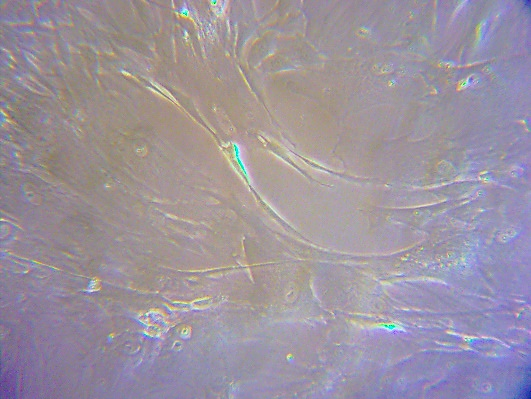 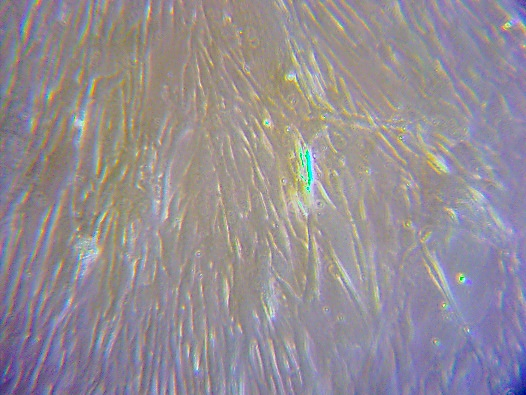 Увеличение x250.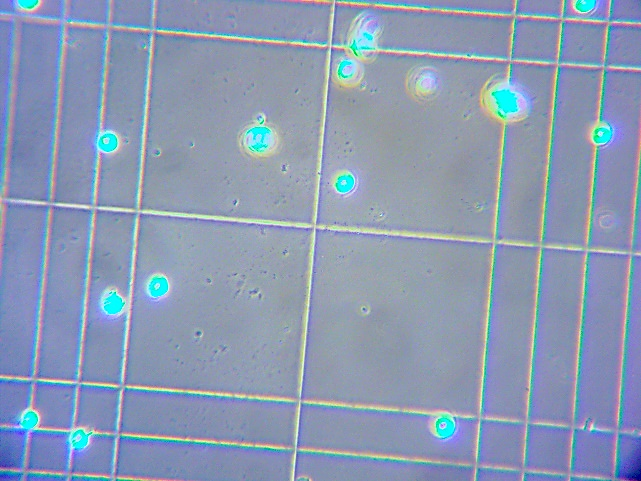 Б. Влияние УФ – не жизнеспособные клетки. Увеличение x250.В. Позитивный контроль. Увеличение x250.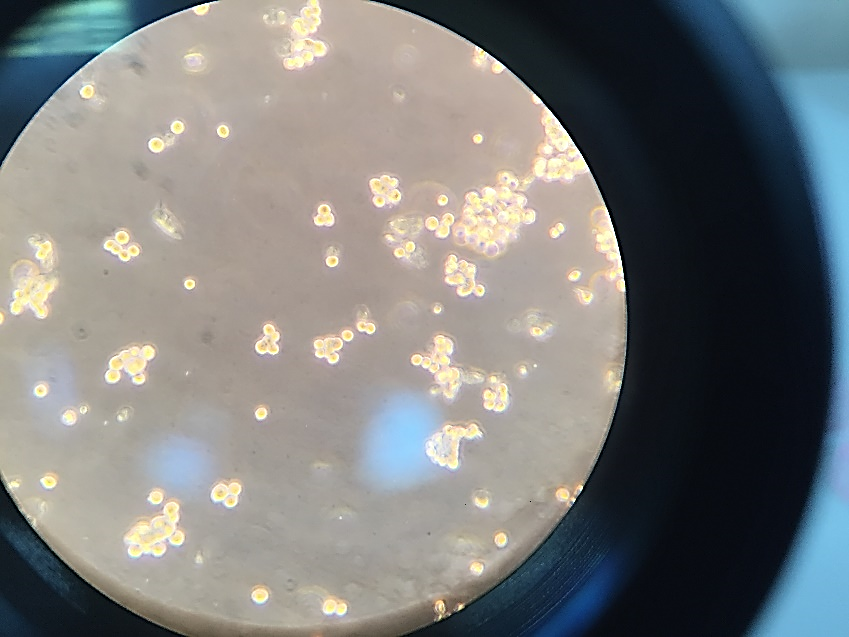 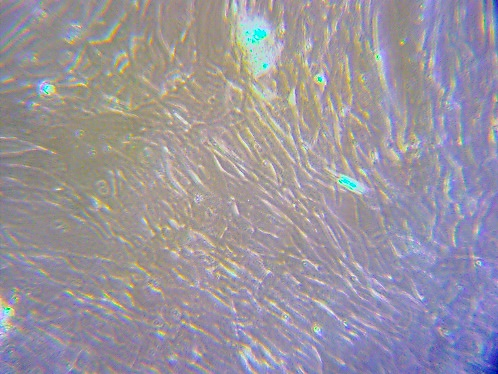 